Field Day 2010 – Photos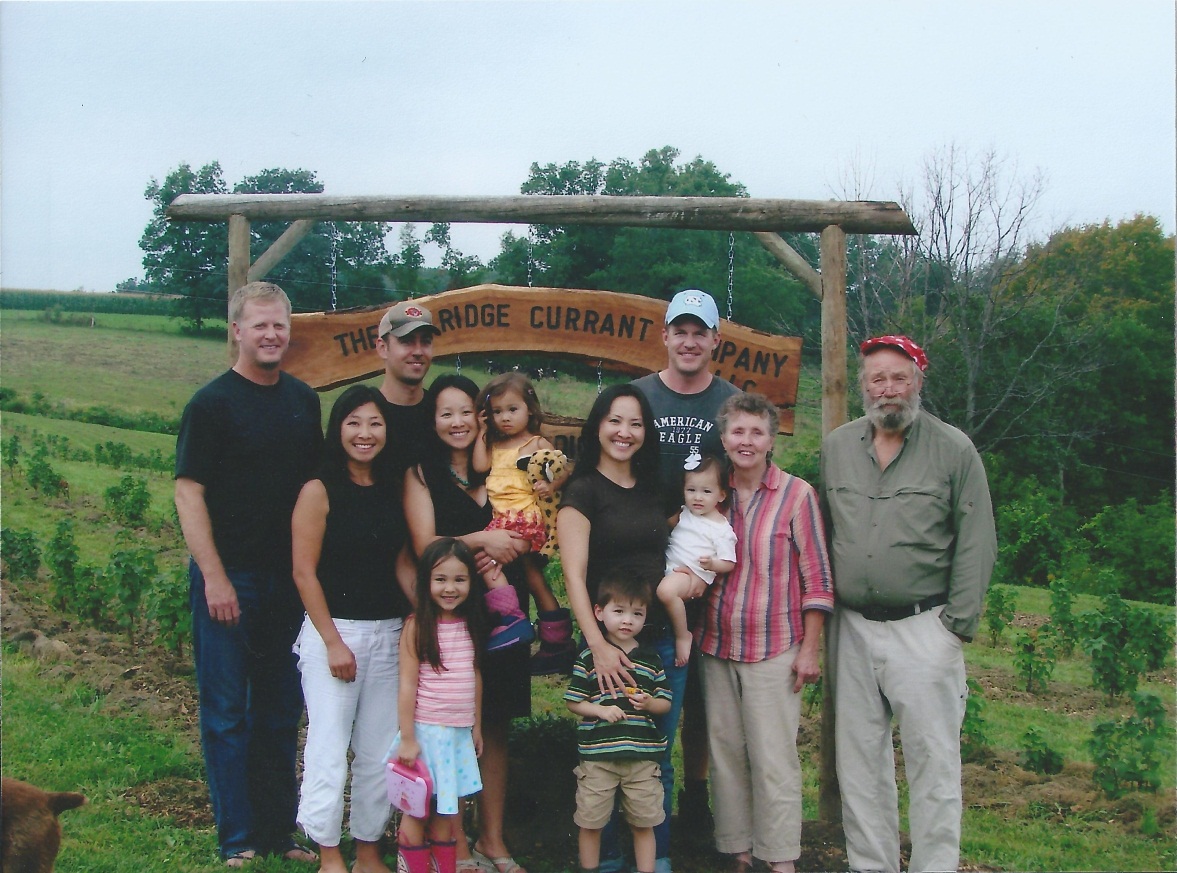 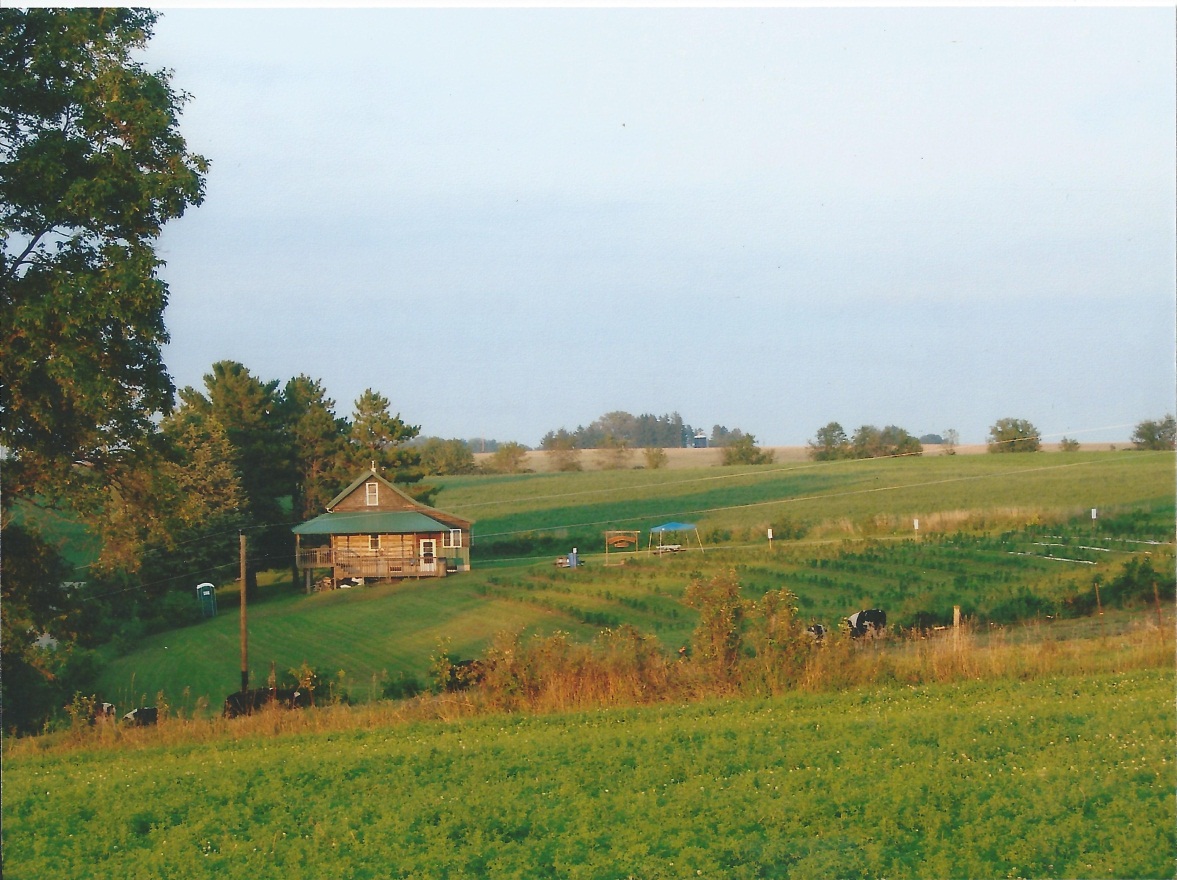 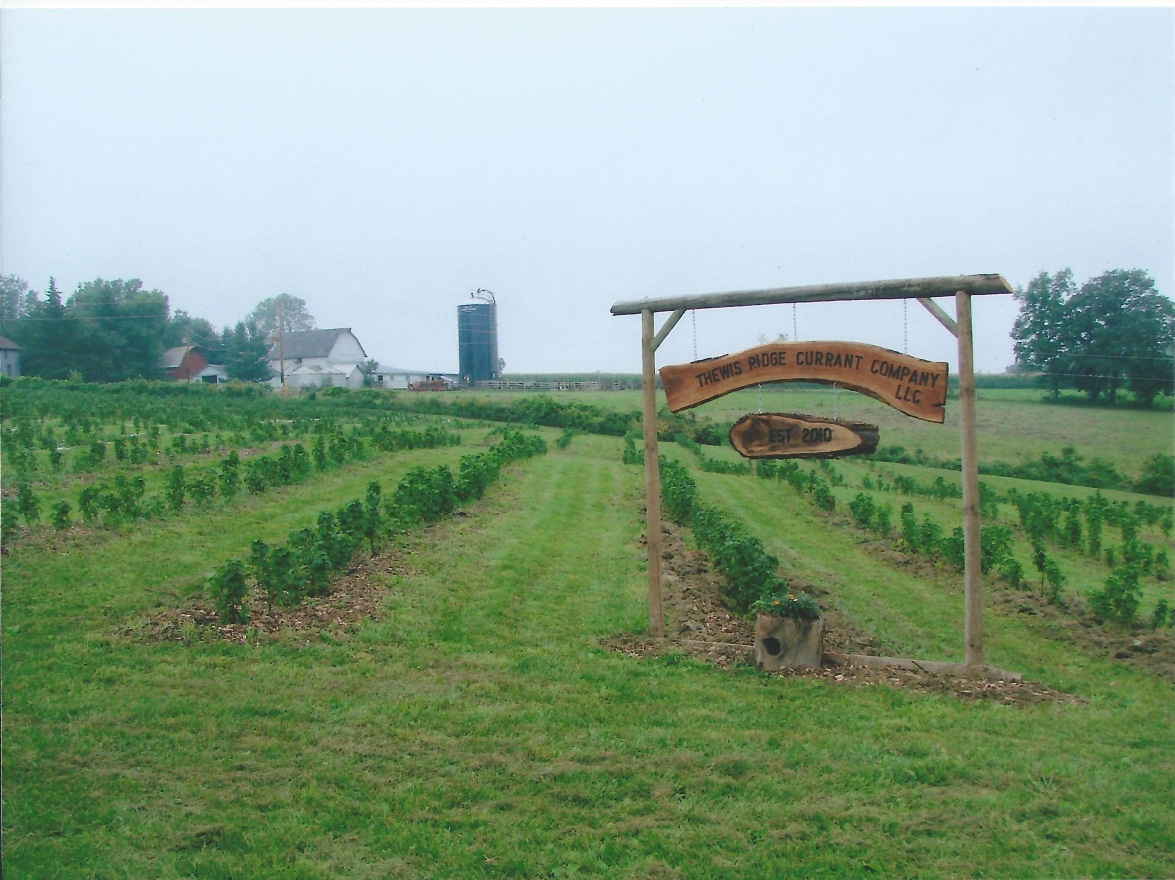 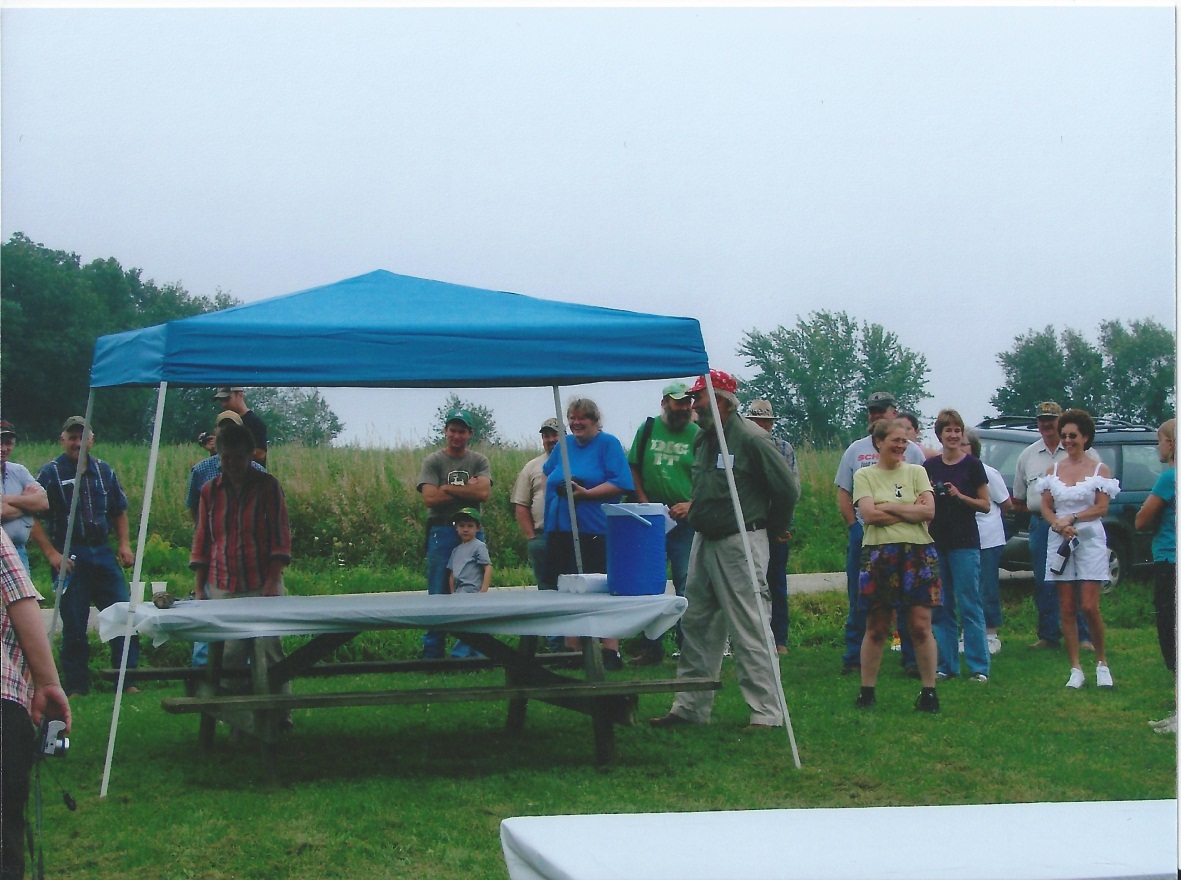 